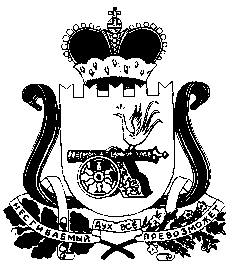 АДМИНИСТРАЦИЯЛЕНИНСКОГО СЕЛЬСКОГО ПОСЕЛЕНИЯПОЧИНКОВСКОГО РАЙОНА СМОЛЕНСКОЙ ОБЛАСТИР А С П О Р Я Ж Е Н И Еот «11» декабря 2020 года                                                           № 099     В соответствии с пунктом 9 статьи 20  Бюджетного кодекса Российской Федерации     1.  Утвердить Перечень кодов подвидов по видам доходов Администрации Ленинского сельского поселения Починковского района Смоленской области главными администраторами которых являются органы местного самоуправления муниципального образования Ленинского сельского поселения Починковского района Смоленской области.     2. Настоящее распоряжение вступает в силу с 1января 2021 года.Глава муниципального образованияЛенинского сельского поселенияПочинковского района Смоленской области                                             Летова О.Е.                                                                                                                    УТВЕРЖДЕН                                                                                      распоряжением Администрации                                                                         Ленинского сельского поселения                                                                                     Починковского района Смоленской области от 11.12.2020 года № 099Об утверждении Перечня кодов подвидов по видам доходов Ленинского сельского поселения, главными администраторами которых являются органы местного самоуправления муниципального образования Ленинского сельского поселения Починковского района Смоленской областиПереченькодов подвидов по видам доходов Администрации Ленинского сельского поселения Починковского района Смоленской области главными администраторами которых являются органы местного самоуправления муниципального образования Ленинского сельского поселения Починковского района Смоленской области Переченькодов подвидов по видам доходов Администрации Ленинского сельского поселения Починковского района Смоленской области главными администраторами которых являются органы местного самоуправления муниципального образования Ленинского сельского поселения Починковского района Смоленской области Переченькодов подвидов по видам доходов Администрации Ленинского сельского поселения Починковского района Смоленской области главными администраторами которых являются органы местного самоуправления муниципального образования Ленинского сельского поселения Починковского района Смоленской области Код бюджетной классификации Российской ФедерацииКод бюджетной классификации Российской ФедерацииНаименование главного администратора доходов местного бюджета, являющегося главным распорядителем средств местного бюджета, источника доходов местного бюджетаКод бюджетной классификации Российской ФедерацииКод бюджетной классификации Российской ФедерацииНаименование главного администратора доходов местного бюджета, являющегося главным распорядителем средств местного бюджета, источника доходов местного бюджетаглавного администратора доходов доходов местногобюджетаНаименование главного администратора доходов местного бюджета, являющегося главным распорядителем средств местного бюджета, источника доходов местного бюджета1239211 11 05025 10 0000 120Доходы, получаемые в виде арендной платы, а также средства от продажи права на заключение договоров аренды за земли, находящиеся в собственности сельских поселений (за исключением земельных участков муниципальных бюджетных и автономных учреждений)9211 11 05025 10 0100 120Доходы, получаемые в виде арендной платы, а также средства от продажи права на заключение договоров аренды за земли, находящиеся в собственности сельских поселений (за исключением земельных участков муниципальных бюджетных и автономных учреждений) (сумма платежа (перерасчеты и задолженность по соответствующему платежу)9211 11 05025 10 0200 120Доходы, получаемые в виде арендной платы, а также средства от продажи права на заключение договоров аренды за земли, находящиеся в собственности сельских поселений (за исключением земельных участков муниципальных бюджетных и автономных учреждений) (пени, проценты и штрафы по соответствующему платежу)9211 11 05035 10 0000 120Доходы от сдачи в аренду имущества, находящегося в оперативном управлении органов управления сельских поселений и созданных ими учреждений (за исключением имущества муниципальных бюджетных и автономных учреждений)9211 11 05035 10 0100 120Доходы от сдачи в аренду имущества, находящегося в оперативном управлении органов управления сельских поселений и созданных ими учреждений (за исключением имущества муниципальных бюджетных и автономных учреждений) (сумма платежа (перерасчеты и задолженность по соответствующему платежу)9211 11 05035 10 0200 120Доходы от сдачи в аренду имущества, находящегося в оперативном управлении органов управления сельских поселений и созданных ими учреждений (за исключением имущества муниципальных бюджетных и автономных учреждений) (пени, проценты и штрафы по соответствующему платежу)9212 02 16001 10 0000 150Дотации бюджетам сельских поселений на выравнивание бюджетной обеспеченности из бюджетов муниципальных районов9212 02 16001 10 4010 150Дотации бюджетам сельских поселений на выравнивание бюджетной обеспеченности из бюджета муниципального района, сформированной за счет субвенции из областного бюджета9212 02 16001 10 4030 150Дотации бюджетам сельских поселений на выравнивание бюджетной обеспеченности из бюджета муниципального района, сформированной за счет бюджета муниципального района9212 02 29999 10 0000 150Прочие субсидии бюджетам сельских поселений9212 02 29999 10 6100 150Субсидии бюджетам сельских поселений из резервного фонда Администрации Смоленской области9212 02 35118 10 0000 150Субвенции бюджетам сельских поселений на осуществление первичного воинского учета на территориях, где отсутствуют военные комиссариаты